Užívateľský manuál - Elektronický ohradník iTrainer 023Dôležité: Návod obsahuje všeobecné rady a odporúčania. Pokiaľ nesúhlasí s tým ako si želáte ohradník používať, alebo nemáte dostatočné predispozície na pozemku, neváhajte nás kontaktovať na infolinke +420 721 471 118. Poradíme Vám ako najlepšie inštaláciu vyriešiť a taktiež vždy spolu nájdeme vhodné riešenie. Tip: Navštívte náš YouTube kanál, kde nájdete konkrétne tipy pre inštaláciu elektronického ohradníka pre výcvik Vášho psa – www.youtube.com/ElektroObojkyObsah balenia1 x Vysielač (základňa)1 x Napájací adaptér1 x Elektronický obojok (prijímač)1 x 6 V batérie (4LR44)1 x 300 m drôtu2 x náhradné kovové kontakty20 x tréningové vlajky1 x testovacia dióda2 x skrutky1 x užívateľský manuál SKZákladné vlastnostiVarovný signál – aby bol pes varovaný, výstražný signál sa rozozvučí skôr, ako sa aktivuje impulz Voliteľná šírka impulzného pásma – je možné nastaviť šírku impulzného pásmaZvukové a vizuálne indikátory poškodenia – v prípade poškodenia kábla sa spustí zvuková a svetelná signalizáciaĽubovoľný počet obojkov – môžete použiť taký počet obojkov, koľko máte zvierat. Počet obojkov nie je nejako limitovaný.Možnosť rozšírenia drôtov až do diaľky 600 metrovUPOZORNENIEVenujte malú chvíľu užívateľskej príručke, skôr ako začnete s inštaláciou ohradníka. Pre dosiahnutie čo najlepších výsledkov sa riaďte týmito základnými pokynmi:Elektronický obojok je navrhnutý výhradne pre psovVybitá batéria môže spôsobiť slabšiu silu impulzu. NEPOUŽÍVAŤ pri nízkom stave batérie!Skôr ako začnete s výcvikom, nechajte psa, nech si na obojok zvykne. Pes by si nemal spájať obojok a impulzy. Nikdy neupravujte nastavenia, pokiaľ má váš pes nasadený obojok. Vždy keď upravíte nastavenia, prejdite s prijímačom CELÝ pozemok!Obojok by mal byť používaný len pod vašim dohľadom. Nedovoľte deťom kontakt s obojkom!Starostlivo si prečítajte všetky inštrukcie.DÔLEŽITÉJe potrebné si uvedomiť, že každý pes má unikátny temperament. Neexistuje možnosť ako predvídať reakciu psa na tento produkt. Pre zaistenie bezpečia vášho psa použite pri úvodnom tréningu dlhé vodítko, aby ste mali situáciu pod kontrolou. Je potrebné upozorniť, že agresívne zviera môže pri zásahu impulzom zaútočiť na jeho majiteľa. Takže ak sa váš pes správa agresívne, alebo sa u neho niekedy v minulosti agresívne správanie prejavilo, mali by ste používanie prístroja konzultovať s kynológom. Sekcia 1 – Inštrukcie pre nastavenie systémuKrok 1Príprava projektu ohraničenej oblastiNákres schémyPripravte si nákres oblasti, ktorú chcete ohradiť. Nákres vám pomôže vyhnúť sa nepredvídateľným prekážkam. Zahrňte do neho dom, cesty, záhradu, bazén a pod. Pokiaľ majú vaši susedia nainštalovaný rovnaký systém, tiež ho zahrňte do nákresu. Určite si umiestnenie vysielača (základne)Vysielač môže byť umiestnený na stene v blízkosti akejkoľvek domácej zásuvky pomocou priložených skrutiek. Odoláva teplotám pod bodom mrazu, ale nie je vodotesný! Preto je najlepšie umiestniť ho do uzavretej oblasti. Inštalujte vysielač aspoň 1 meter od veľkých kovových predmetov (napr. boiler, železné vráta, práčka). Pri inštalácií vysielača sa uistite, že kábel nemôže byť porušený dverami, oknami alebo vrátami. Pri vŕtaní dier sa uistite, že oblasťou vŕtania nevedú elektrické káble, či tam nie sú skrutky alebo klince. Určite si miesto vývodu zakopaného kábla zo zeme do vysielačaKeďže vysielač musí byť namontovaný v uzavretom priestore a chránený pred dažďom, venujte pozornosť vývodu drôtov z interiéru. Existujúce otvory ako dvere, trubky či okná môžu byť vhodné (pokiaľ nehrozí prerušenie). Ďalšou možnosťou je vyvŕtanie diery na vhodnom mieste. Krok2Zakreslite trasu kábla do nákresuZakreslite do nákresu predpokladanú trasu drôtu, čo vám umožní jeho následnú jednoduchšiu inštaláciu. Aby systém fungoval, drôt musí tvoriť jednu uzavretú slučku. Príklady a ukážky nákresov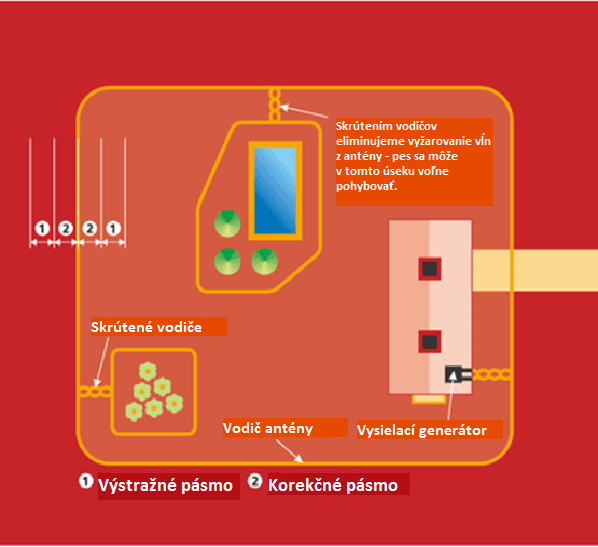 A	B	
Ohraničenie celej záhrady a bazénu			         Výlučné ohraničenie prednej strany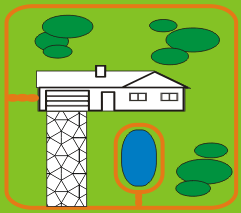 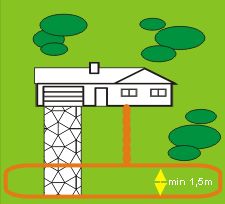 C	D
Ohraničenie časti záhrady, pes môže voľne prechádzať 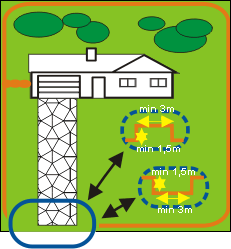 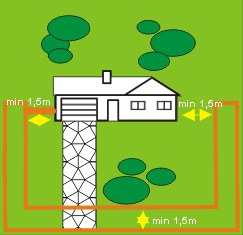 aj do druhej časti a to po oboch stranách domu	          	         Ohraničenie celej záhrady okrem príjazdovej brány. 						          V týchto miestach sa drôt vyvedie ponad bránu alebo sa 						           	          zakope do zeme a tým sa prijímač obojku dostane mimo						          (z drôtu) vysielaného signálu. DÔLEŽITÉ POZNÁMKY K UMIESTNENIU DRÔTUZa každých okolností nepoužívajte menej ako 15 metrov drôtu (dlhodobo, výnimkou môže byť test. Ak je drôt dlhý len niečo cez 15 metrov, nikdy nespúštajte vysielač na maximálnu hodnotu. Došlo by ku spáleniu vysielača (maximálne 1/3 výkonu). Pokiaľ chcete používať maximálny výkon vysielača, drôt musí byť dlhý aspoň 100 metrov. Nenaťahujte slučku súbežne s elektrickým či telefónnym vedením, môže to spôsobiť zosilnenie signálu.Nenaťahujte jednu sekciu drôtu v priestore užšom ako 2 metre. Signál by bol rušený. Nenaťahujte kábel bližšie ako 2 metre od kábla z iného systému.Krok 3Inštalujte vysielačVysielač inštalujte blízko zásuvky. Nezapájajte ho do zásuvky pokiaľ drôt nebude umiestnený.Poznámka: Počas búrky odporúčame vysielač vypnúť. 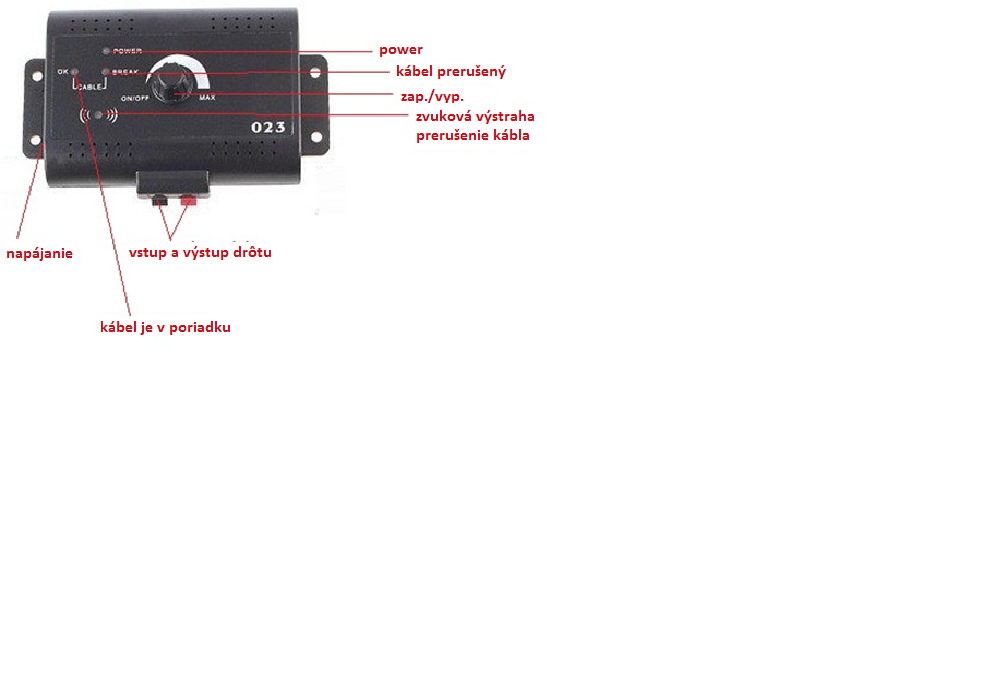 Krok 4Položenie obvodového drôtuDôležitá poznámka: Nezakopávajte drôt pokiaľ neotestujete to, že systém výborne funguje. Vyvarujte sa poškodeniu izolácie drôtu, lebo to môže spôsobiť znefunkčnenie systému. Nákres použite ako predlohu. Začnite ukladať drôt okolo oblasti ako súvislú slučku. Používajte postupné otočenie v rohoch v polomere aspoň jeden meter. Tým zaručíte lepšiu funkciu pola signálu. Pokiaľ použijete viac drôtu ako je dodané so systémom, spojnice drôtu musia byť izolované. Odporúčame spájkovanie. Pokračujte okolo oblasti dovtedy, kým neprídete naspäť k vysielaču.Odstrihnite drôt a pripojte ho k vysielaču. Krok 5Overenie funkčnosti vysielačaAk chcete zistiť, či je vysielač v prevádzke, skontrolujte či svieti overovacia dióda kábla (OK) a dióda napájania (Power). Keď sa obe rozsvietia, vysielač je dobre zapojený a slučka je tiež správne zapojená. Pokiaľ sa dióda prerušenia kábla (Break) rozsvieti na červeno, jeden alebo oba drôty sú zle pripojené alebo sú niekde v okruhu prerušené. Opravte problém a skúste znovu. Krok 6Nastavte obojokVložte 6V (4LR44) batériu do obojku. Ak sa indikátor rozsvieti na zeleno, znamená to, že je všetko v poriadku. Keď sa rozsvieti na červeno, znamená to, že je batéria vybitá a musí byť vymenená.Dôležitá poznámka: Obojok nenasadzujte na obojok psa, pokiaľ nie je ohradník otestovaný a pole signálu nie je nastavené. Krok 7Otestujte ohradníkNIKDY NETESTUJTE OHRADNÍK, POKIAĽ MÁ VÁŠ PES NASADENÝ OBOJOK! Ak chcete zistiť, či signál prechádza  drôtom správne, musíte systém ohradníka otestovať ručne. K tomu môžete použiť priloženú testovaciu výbojku. Zvoľte rovný úsek vodiča ohraničujúceho slučku, dlhého aspoň 15 metrov. Pripevnite testovaciu diódu k sondám prijímača (obojku) a držte obojok vo výške krku vášho psa. Pomaly kráčajte s obojkom pozdĺž vedenia. Pozorne počúvajte varovný tón a sledujte svit výbojky. Čím širšie je zadržovacie pole, tým je väčšia šanca na zadržanie psa. Nastavte šírku pola na potrebnú šírku a test opakujte. Test vykonajte na viacerých častiach ohrady, aby ste sa uistili, že je funkcia ohradníka správna. Prejdite „bezpečnú“ časť pozemku, aby ste sa uistili, či tam niekde nie je žiadny „zablúdený“ signál, prevažne v blízkosti skrútených káblov. Otestujte obojok aj vo vnútri domu. Signály z televíznych káblov, elektriky či telefónu môžu duplikovať signál nielen vo vnútri, ale aj vonku. V prípade, že zaznamenáte tento problém, drôt ohradníka je zrejme niekde umiestnený veľmi blízko týchto káblov a vedenie musí byť upravené. Obojok by nemal byť nosený vo vnútri domu. Krok 8Nastavte šírku signálneho pásmaSignálne pásmo je vzdialenosť medzi drôtom a miestom, kde je prijímač prvýkrát aktivovaný. Koliečkom na vysielači nastavte šírku signálneho pola, avšak nie intenzitu impulzu. Otočením ovládača v smere hodinových ručičiek zväčšuje šírku pásma; otočením proti smeru hodinových ručičiek pásmo zmenšujete. Otočením na doraz proti hodinovým ručičkám vysielač vypnete. Podľa inštrukcii v kroku 7 otestujte šírku pásma. Čím je pole širšie, tým je nižšia šanca na útek psa. Krok 9Inštalácia drôtu do zemeDrôt nemusí byť zakopaný, ale kvôli jeho ochrane je lepšie umiestniť ho pod zem. Hĺbka umiestnenia drôtu by mala byť zhruba 3 cm pod povrchom. Cesty a chodníky – Pokiaľ potrebujete ohradník zaviesť cez asfaltový chodník alebo cestu, urobte 2 cm hlboký zárez motorovou pílou s brúsnou čepeľou. Kábel umiestnite do zárezu a zalejte asfaltom. Krok 10Umiestnite tréningové vlajkyKeď drôt zakopete, otestuje ohradník. Otestujte, či je sila signálu konzistentná po celom obvode. Nastavte šírku signálneho pásma. Akonáhle bude testovanie dokončené, umiestnite pozdĺž hranice ohrady tréningové vlajky. Vlajky umiestnite do takej vzdialenosti, kde prvýkrát započujete zvukový signál. Tým dodávate vizuálny podnet k tomu zvukovému. Krok 11Nasaďte obojok psoviDôležitá poznámka: Obojok nikdy nenechávajte nasadený dlhšie ako 12 hodín denne. Dlhšie používanie môže spôsobiť podráždenie kože. ElektródyUistite sa, že sú obe elektródy v kontakte s kožou psa. Pokiaľ je to potrebné, môžete v oblasti umiestnenia ostrihať srsť. Použite krátke elektródy na krátku srsť, dlhé elektródy na dlhú. Prstami utiahnite elektródy, ale nie hrubou silou. Nosenie obojkuPokiaľ je pes v budove, snímte mu obojok, aby nedochádzalo k náhodným impulzom. Vždy sa uistite, že obojok funguje správne (predtým ako ho nasadíte psovi).Obojok umiestnite na pohodlnú veľkosť pod bradu psaSnímte ostatné kovové obojky, pokiaľ ich pes nenosíSekcia 2 – Výcvik psaTip: Navštívte náš YouTube kanál, kde nájdete konkrétne tipy pre inštaláciu elektronického ohradníka a pre výcvik vášho psa – www.Youtube.com/ElektroObojkyPre dosiahnutie najlepších výsledkov systému, dodržujte nasledujúce tipy:Predtým ako obojok nasadíte psovi, vždy sa uistite, že funguje správne.Počas výcviku zostaňte pozitívny a hravý. Ak pes stratí záujem, nikdy nepokračujte vo výcviku. Nasledujúce kroky by mali pomôcť úspešnému tréningu:Krok 1Trénovanie s vlajkamiVypnite vysielač, aby pes nedostával žiadne impulzy. Nasaďte psovi obojok. Nasaďte psovi dlhé vodítko. Hrajte sa s ním v bezpečnej oblasti. Nedovoľte mu voľne vstúpiť do korekčnej oblasti s vlajkami. Bežte so psom pred vlajky. Zohnite sa a s vlajkou zamávajte. Povedzte „fuj“, aj pre bezpečnú zónu. Krok 2Prvá korekciaVypnite vysielač, aby pes nedostával žiadne impulzy. Nasaďte psovi obojok.Nasaďte psovi dlhé vodítko. Hrajte sa s ním v bezpečnej oblasti. Nedovoľte mu voľne vstúpiť do korekčnej oblasti s vlajkami. Bežte so psom pred vlajky. Pokiaľ sa pes pokúsi vyhnúť vlajkám, pochváľte ho. Opakujte na viacerých miestach ohradníka. Nepoužívajte viac ako 3 impulzy denne a 7 impulzov za týždeň. Veľmi záleží na stresovej tolerancii vášho psa. Väčšine psov stačí pár impulzov v tréningovej fáze a neskôr už zareagujú na varovný signál. Keď sa pes vyhne vlajkám, aj keď je v korekčnom pásme, odmeňte ho. Po skončení tréningu sa so psom hrajte v bezpečnej zóne. Krok 3S vodítkomZapnite vysielač a hrajte sa so psom v bezpečnej zóne. Po niekoľkých minútach hoďte hračku cez oblasť s vlajkami. Pokiaľ pes vbehne do korekčnej oblasti, počkajte na prekvapenú reakciu. Následne psa pritiahnite naspäť. Pochváľte ho a odmeňte. Opakujte tréning s mávaním vlajkou – „fuj“.Opakujte cvičenia na viacerých lokáciách ohradníku.Keď sa pes vyhne vlajkám, odmeňte ho.Pokiaľ pes odmietne vojsť do oblasti s vlajkami aspoň 20krát, prejdite na ďalší krok. Krok 4Bez vodítkaNasledujte inštrukcie v kroku 3, okrem pritiahnutia vodítka. Ale psovi ho nechajte, ak by bolo náhodou potrebné. Pokiaľ pes vojde do impulznej oblasti, rýchlo mu snímte obojok. Vezmite ho naspäť do bezpečnej oblasti a obojok mu znovu nasaďte. Opakujte tréning s vlajkami – „fuj“. Cvičenie opakujte bez použitia vodítka, dovtedy kým pes nebude odmietať vstúpiť do oblasti s vlajkami. Sekcia 3Údržba systémuSystém ohradníka nevyžaduje takmer žiadnu údržbu. Obojok, ktorý funguje na baterky je vodeodolný, ale nemal by byť ponorený do žiadnej tekutiny. To môže spôsobiť poškodenie, na ktoré sa nevzťahuje záruka. Vysielač musí byť chránený proti styku s vodou. Veľmi blízky zásah bleskom môže spôsobiť poškodenie a vysielač by preto mal byť odpojený od drôtu. Systém testujte zhruba jedenkrát za týždeň, aby ste si overili, že funguje správne. BezpečnosťPre zaistenie maximálneho efektu bezpečnosti vášho psa, kontrolujte často jeho umiestnenie, správne utiahnutie a umiestnenie elektród. Kontrolujte kožu v miestach elektród, či sa nevyskytuje vyrážka alebo podráždenie. V takom prípade obojok snímajte čo najčastejšie, prípadne sa poraďte s vaším veterinárom.Obojok by nemal byť nosený dlhšie ako 12 hodín (ide o všeobecné odporúčania pre všetky obojky, aj neelektrické. Pokiaľ je potrebné, aby bol nasadený dlhšie, kontrolujte kožu pod obojkom čo najčastejšie). Umyte krk psa v mieste, kde sú umiestnené elektródy, tak často, ako je to potrebné. 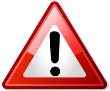 DÔLEŽITÉ: Nenahrádzajte drôt drôtom, ktorý má iný prierez!Prehlásenie o zhode, záručný a pozáručný servisPrístroj bol schválený na používanie v krajinách EÚ a preto je opatrený značkou CE. Celá potrebná dokumentácia je k dispozícii na webových stránkach dovozcu, na požiadanie u dovozcu a na predajni dovozcu. Prehlásenie o zhode a aktuálny návod (záložka na stiahnutie) nájdete na tejto adrese:https://www.elektricke-obojky.sk/elektronicke-ohradniky/itrainer-ht-023Zmeny technických parametrov, vlastností a tlačových chýb sú vyhradené. Záručné a pozáručné opravy zabezpečuje dovozca:Reedog s.r.o.Sedmidomky 459/8, Praha 101 00Infolinka: +421 322 601 057Email: obchod@elektricke-obojky.sk